«Здравствуй Зимушка – зима!!!»   Зима – самое любимое время года не только детей, но и взрослых.Зима – это раздолье для зимних игр и развлечений. Дети получают удовольствие от игр в снежки, катания на санках, лыжах, коньках и конечно же спуски с ледяных горок.       Сооружение ледяных горок на участке стало традицией. А в этом году мы вместе с родителями построили не только горку, но и забавные небольшие снежные фигурки.   Оформляя участок для зимних игр и прогулок, родители с удовольствием взялись за дело. Они вооружились лопатами, лейками, красителями, пульверизаторами, водой и принялись за дело. И совсем скоро из огромной кучи снега образовалась горка.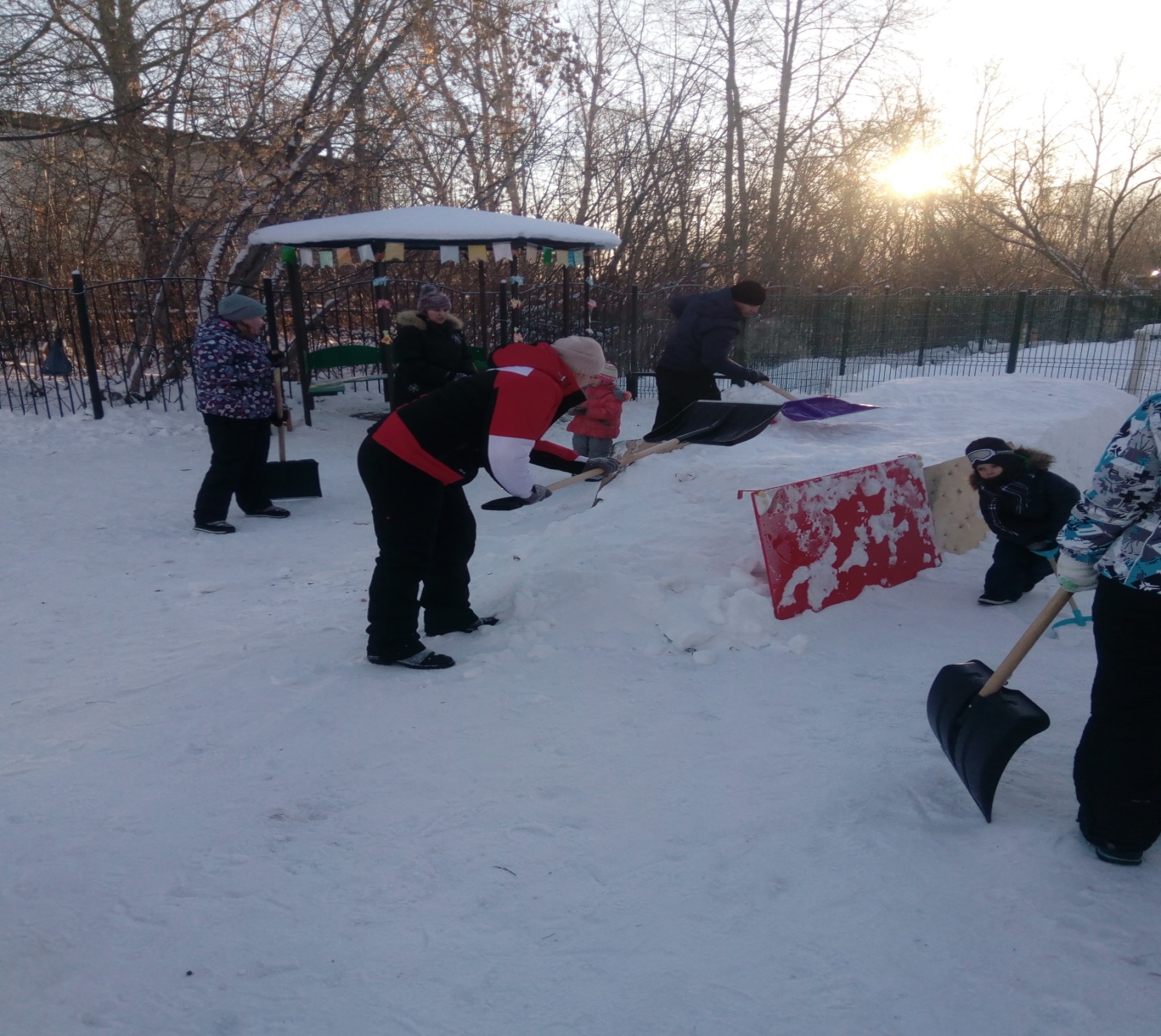 Дети с удовольствием украсили горку разноцветными шариками и рыбками.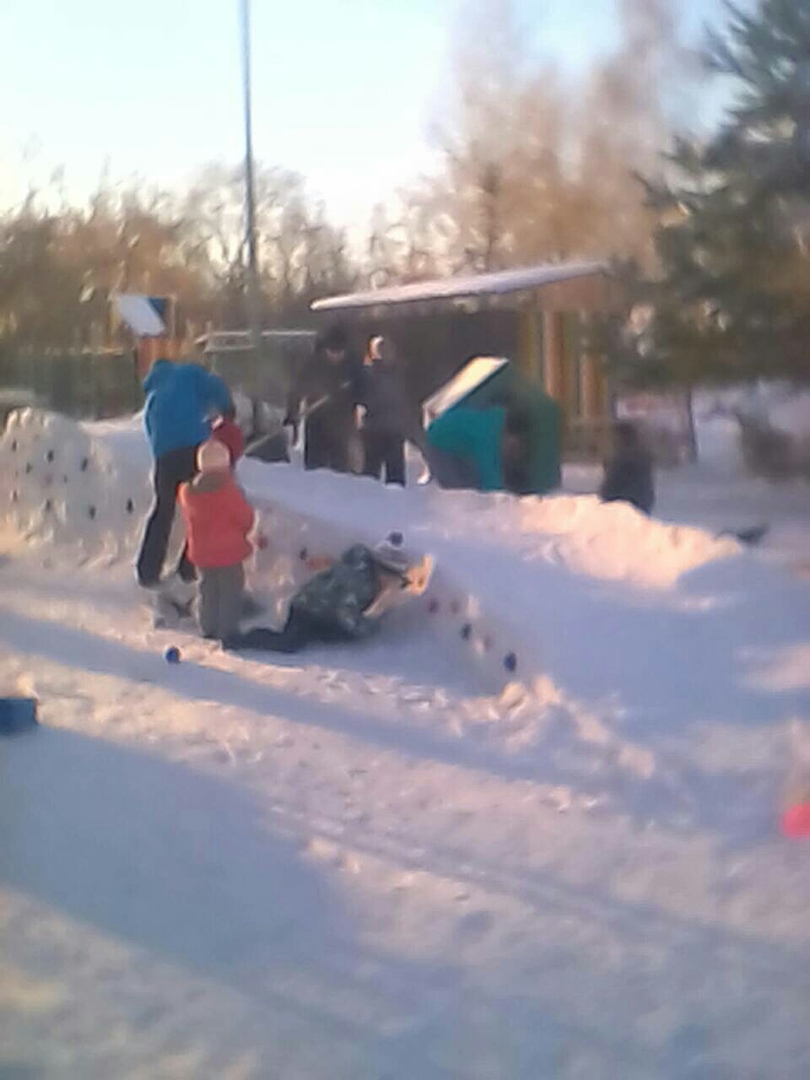 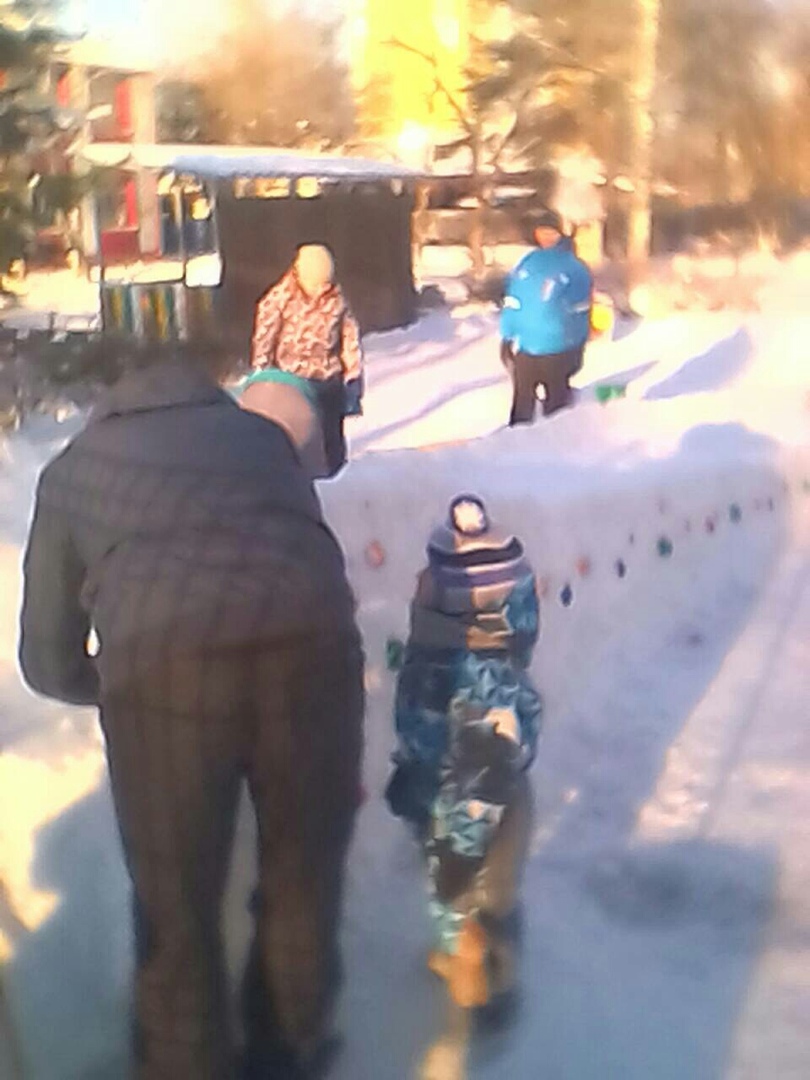    Для того, чтобы повысить двигательную активность, мы слепили ещё и небольшие фигуры. Наш участок теперь украшает маленькая черепашка, через которую можно перешагивать, перепрыгивать или  просто прыгать вокруг неё.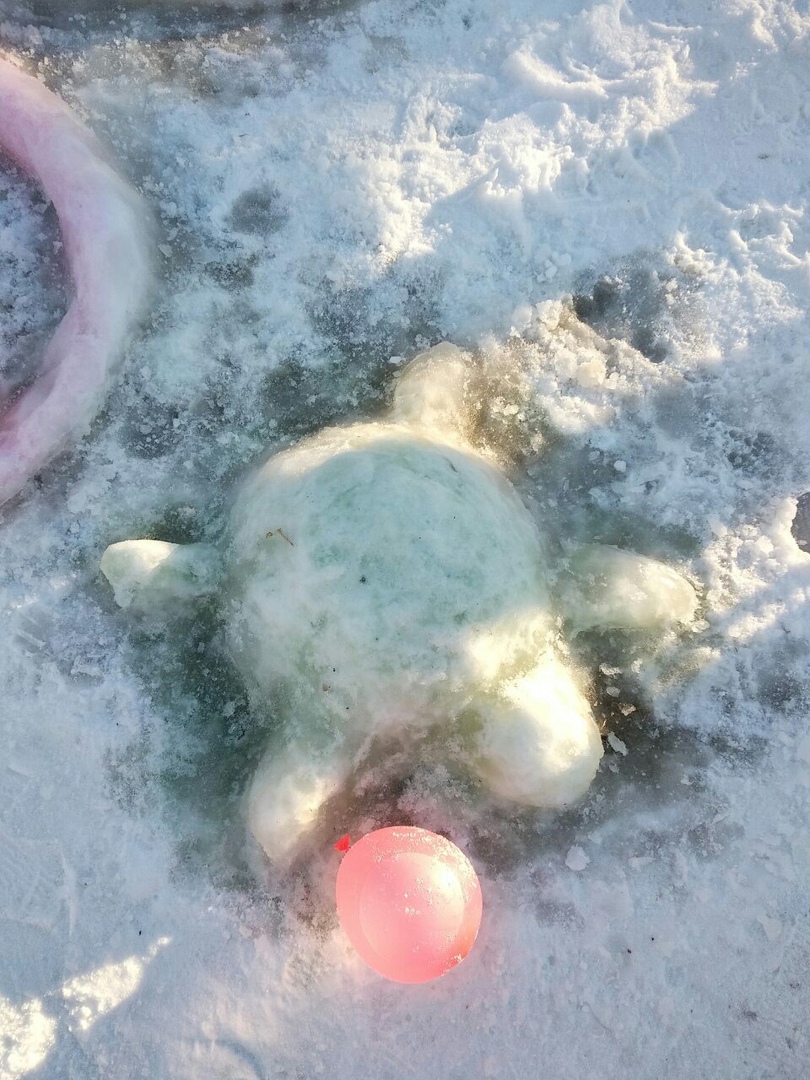    А ещё родители сделали забавного осьминога. Через его щупальцы можно так же перепрыгивать, как на двух ногах, так и одной ножке.Перешагивая через щупальцы мы закрепляем названия зимних месяцев, дни недели, зимние приметы.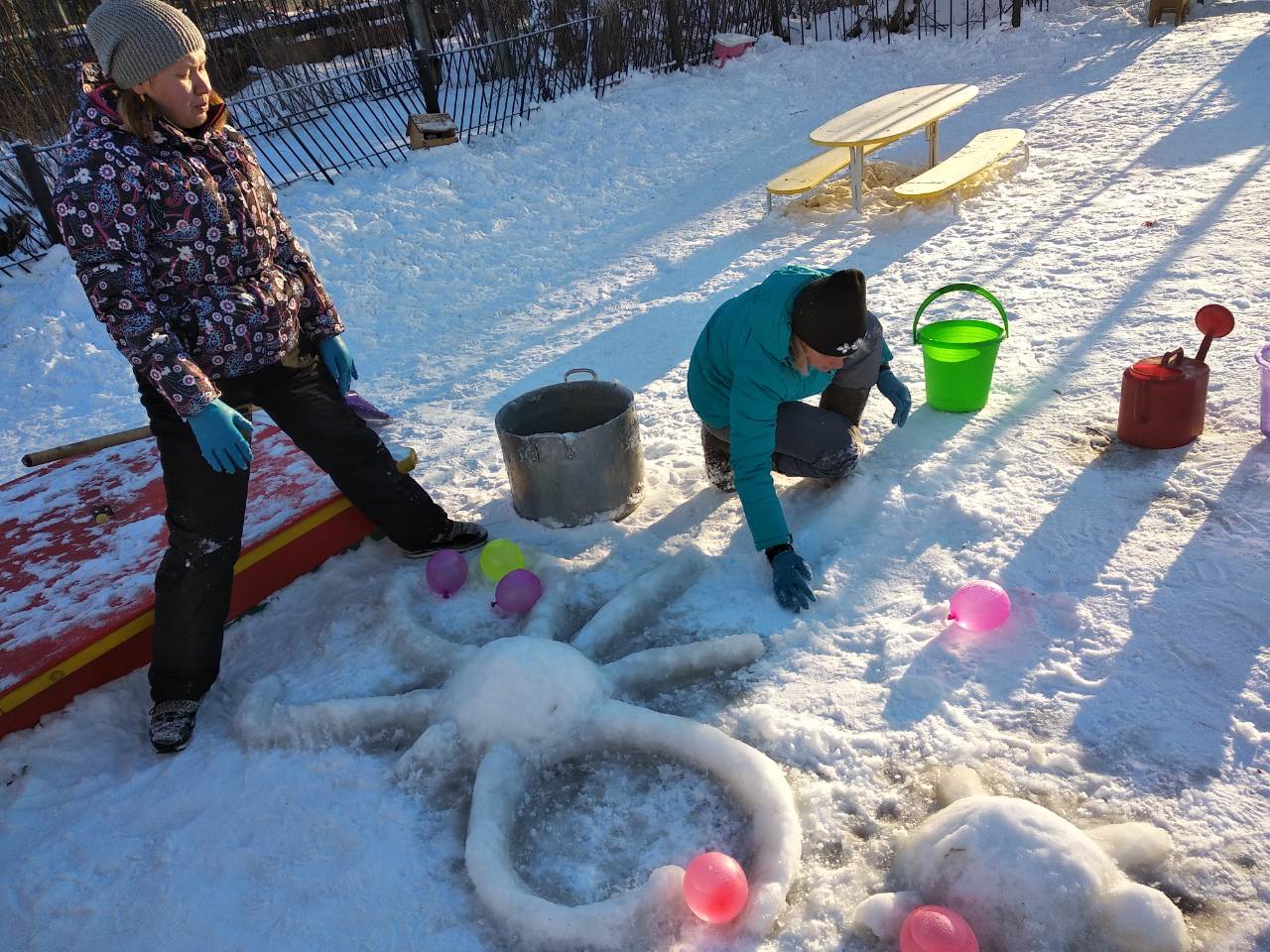 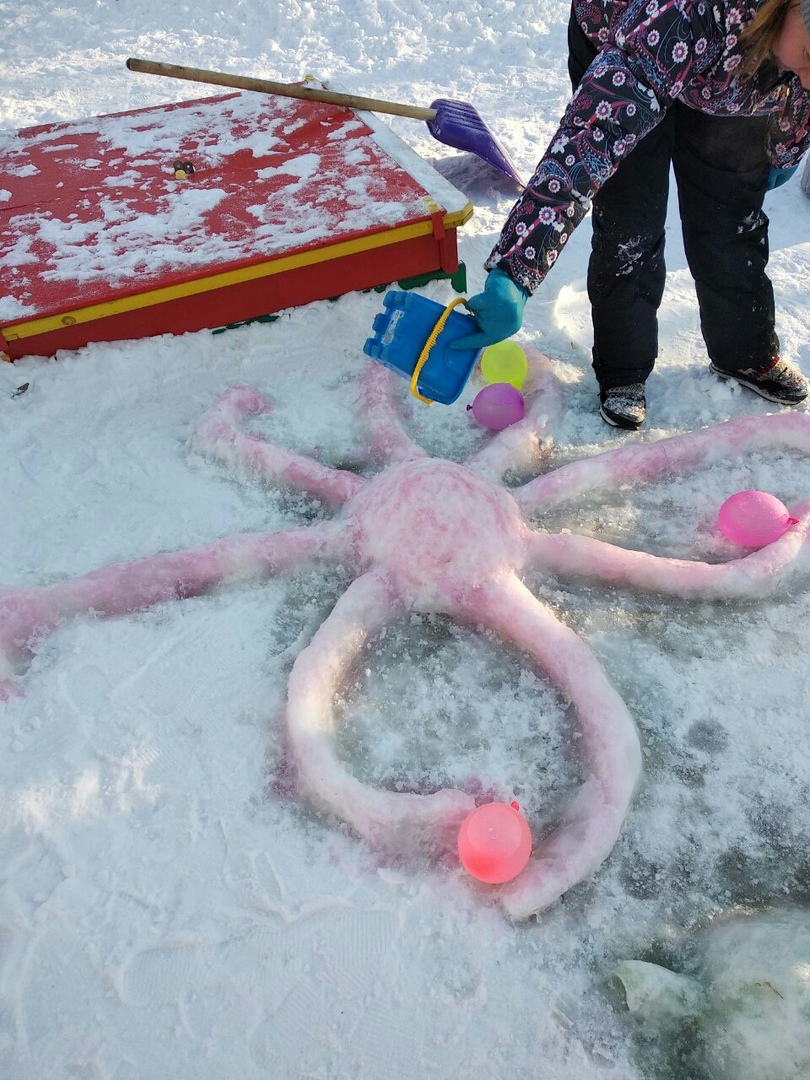 Эти снежные фигуры украшают участок, вызывая у детей положительный эмоциональный настрой. Зимнее убранство поднимает настроение детям, позволяет вдоволь насладиться снежными забавами.   Мы благодарим всех родителей и детей, принявших участие в сооружении зимних построек. Спасибо вам за радость, которую вы доставили детям!!!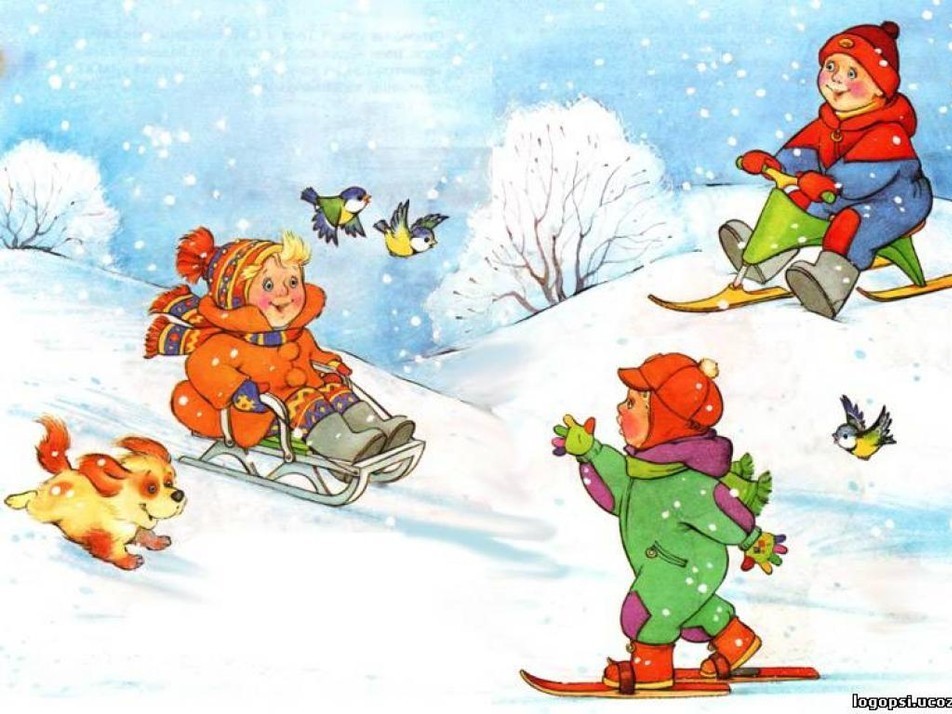                                      Воспитатель: Черемихина Наталья Аркадьевна